TOWN OF       HARWICH732 Main StreetHarwich, MA 02645PHONE (508)-430-7538     FAX (508)430-7531HARWICH CONSERVATION COMMISSION - MEETING AGENDATOWN HALL - GRIFFIN ROOM - DECEMBER 7, 2022 – 6:30 PM*Public may attend the meeting in person, access the meeting on Channel 18 (Broadcasting Live), or can login to the meeting remotely using the following login information*Please join my meeting from your computer, tablet or smartphone.
https://meet.goto.com/776469469
You can also dial in using your phone.
United States: +1 (571) 317-3112
Access Code: 776-469-469New to GoToMeeting? Download the App here: https://meet.goto.com/install6:30 PM HEARINGS All hearings shall be subject to discussion, taking of testimony, review of submitted and documents which may result in a vote being taken to approve or deny a project; or to issue a continuance to a time and date certain in order to receive and review further information as needed.Discussion and VoteBoard ReorganizationThe following applicants have filed a Request for Determination of ApplicabilityDan Shea, 400 Lower County, Map 13 Parcel S2-C2. Septic Upgrade of two systems.Victoria Luftman, 11 Dunes Rd, Map 5 Parcel K1-1. Septic Upgrade.Jamison Nye, Pleasant Bay Community Boating, 2285 Rte 28, Map 119 Parcel N7-3. Kelp Pilot Study.Paul Vasil, 66 Doane Rd, Map 21 Parcel W5-3. Construction of New Dwelling.Jack Jacobs, 89 Shore Rd, Map 5 Parcel P1-4. Deck Expansion.The following applicants have requested a Change in Plan Tom Smith, 52 North Rd, Map 19 Parcel S1. RDA 2019-7. Septic System Installation.The following applicants have requested an Amended Order of ConditionsTom Smith, 47 North Rd, Map 19 Parcel S2. SE32- 2373. Septic System Installation. Tom Smith, 47 North Rd, Map 19 Parcel S2. SE32- 2428. Bulkhead Repair. The following applicants have filed a Notice of IntentJames & Tracy Fish, 61 Shore Rd, Map 2 Parcel B1-1. Raze & Replace Dwelling with Appurtenances and Beach Access.Jane C. Ayoub, 23 Sound View Rd, Map 26 Parcel L1-10. Detached Garage.Donald Annino, 14 Mill Point Rd, Map 1 Parcel J1-94. Proposed Pier, Ramp, Float, and Dredging. Applicant has requested a continuance to the December 21, 2022 Meeting. The following applicants have requested an ExtensionOyster Creek Preservation, Allens Harbor Inlet, Maps 5 & 6. SE32-2280. Maintenance dredging.Orders of ConditionsMichael and Sheila LeBlanc, 28 Wah Wah Taysee Road, Map 6 Parcel F1-12. SE32-2431. Proposed Elevated Walkway and Landing.The following applicants have requested a Certificate of ComplianceMark Russo, 5 Salt River Ln, Map 4 Parcel A1-B3. SE32-2328. Shorefront protection.Jennifer Taylor Chiasson, 17 Sound View Rd, Map 26 Parcel L1-11. SE32-2330. Veg. Management. Jane Ayoub, 17&23 Sound View Rd, Map 26 Parcels L1-11&L1-10. SE32-2331. Veg. Management. Jane Ayoub, 23 Sound View Rd, Map 26 Parcel L1-10. SE32-2332. Veg. Management. John Leong, 27 Soundview Rd, Map 26 Parcel L1-9. SE32-2406. Vista prune. Andrew & Michelle Olson, 23 Betty’s Ln, Map 70 Parcel S1-5. SE32-2372. Septic & Retaining Wall.Stanley Nodleman, 744 & 746 Route 28, Map 24 Parcel P6. SE32-1633. Septics & Driveway.Stanley Nodelman, 746 Route 28, Map 24 Parcel P6-2. SE32-1824. Demo and Reconstruct Dwelling.Koen Van Loo, 744 & 746 Route 28, Map 24 Parcel P6. SE32-2094. Demo and Reconstruct Dwelling and Accessory Building. Show Cause Hearing3 Skinequit Road – Failure to do land management plan required under SE32-2381.Discussion and Possible VoteProposed Changes to Wychmere HCP Update on 16 Old Coach Lane Update on ongoing land management tasks:Thompson’s Field ManagementHerring River StudyBells Neck Land Management Plan RevisionMinutesJune 1, 2022June 15, 2022November 6, 2019ANY OTHER BUSINESS WHICH MAY COME BEFORE THE COMMISSIONAuthorized posting officer:		Posted by:  														                        Town ClerkMelyssa Millett		               Signature 					Date: 	      	   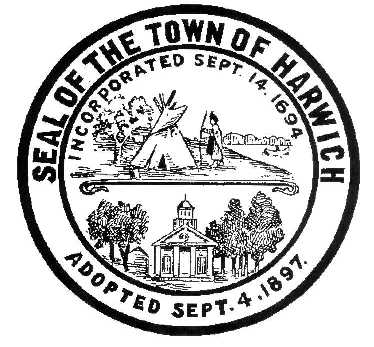 